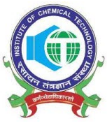 Institute of Chemical Technology, Mumbai
S. M. Mokashi Incubation Centre for
Nurturing Innovations and Catalysing Entrepreneurship
(ICT NICE)Application for pre-Incubation
(Only for ICT students)Date: ______________Signature of Student Applicant: Name:                  Date:Signature of Faculty Mentor: Name:Date:Notes:Provide all necessary details that will help evaluate your proposal. Use extra pages as Annexures, wherever necessary.Soft copy of application form with annexures is to be submitted to Dean Research and Innovation, ICT via email to dean.ri@ictmumbai.edu.inThe application form will be scrutinized, and recommendations sought from domain experts, before a decision is communicated. An agreement will be executed between ICT-NICE and the applicant to commence pre-incubation.Name of applicant:Course:Year:Department:Email ID:Mobile No.:Name of Faculty Mentor: Designation:Department:Email ID:Email ID:Telephone No.:What problem are you solving?Describe the innovation in your product/service.What is the possible market demand for your product/service?Could you scale-up the idea?Facility requirements at ICT-NICEFacility requirements at ICT-NICEInfrastructure requirement for space, workstation or PCs:YES/NOLaboratory facilities:YES/NOAny other support: Are you looking for funding support? YES/NO